ВИКОНАВЧИЙ КОМІТЕТ ПОКРОВСЬКОЇ МІСЬКОЇ РАДИДНІПРОПЕТРОВСЬКОЇ ОБЛАСТІ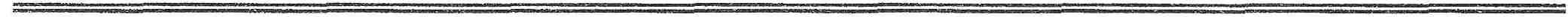                                                                                                                                                                  РІШЕННЯ25.03.2020р.                                      м.Покров                                                   №123Про затвердження висновку органу опіки та піклування виконавчого комітету Покровської міської ради щодо доцільності позбавлення батьківських прав гр.БуличовоїНаталії Валеріївни, 31.10.1984 року народження відносно малолітньої Буличової Євангеліни Валеріївни, 15.05.2008 року народженняКеруючись інтересами дитини, підпунктом 4 пункту «б» ст.34 Закону України «Про місцеве самоврядування в Україні», ст.164 Сімейного кодексу України, Постановою Кабінету Міністрів України від 24.09.2008 року № 866 «Питання діяльності органів опіки та піклування, пов’язаної із захистом прав дитини», відповідно до рішення комісії з питань захисту прав дитини від 19.03.2020 року (протокол №3), виконавчий комітет Покровської міської радиВИРІШИВ:1.Затвердити висновок органу опіки та піклування виконавчого комітету Покровської міської ради щодо доцільності позбавлення батьківських прав гр.Буличової Наталії Валеріївни, 31.10.1984 року народження відносно малолітньої Буличової Євангеліни Валеріївни, 15.05.2008 року народження, який додається.2.Координацію роботи щодо виконання даного рішення покласти на начальника служби у справах дітей Горчакову Д.В., контроль на заступника міського голови Бондаренко Н.О.Міський голова							                    О.М. Шаповал